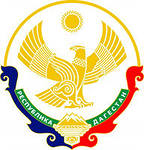 РОССИЙСКАЯ ФЕДЕРАЦИЯ368607, Республика Дагестан, Дербентский район, село Сабнова,                                            улица Школьная, 4, +79288374629, mkousoshsabnova@yandex.ru, https://sabna.dagestanschool.ru/Муниципальное бюджетное общеобразовательное учреждение                                     «Сабнавинская средняя общеобразовательная школа им. Умаханова М-С.И.»ПРИКАЗ"Об организованном окончании 1 четверти 2021-2022 учебного года"25.10.2021 г.	№ 129               В целях обеспечения четкости и исполнительности работы педагогического коллектива в период окончания  1 четверти 2021-2022 учебного года и приказа МКУ "Управление образования МР "Дербентский район" от 23 августа 2021г. №148приказываю:Считать последним днем учебных занятий 1 четверти 29.10.2021г.;Установить сроки осенних каникул: с 30.10.2021г. по 7.11.2021г.;Считать первым днем занятий в 2 четверти 8.11.2021г.;Классным руководителям:- провести классные часы по окончании 1 четверти 29.10.2021г. в 10-00 чм., обсудить итоги успеваемости и посещаемости за 1 четверть 2021-2021 уч. г., выставить четвертные оценки в дневники учащихся, в т.ч. электронные;- провести с учащимися инструктаж о правилах поведения во время осенних  каникул, ПДД, личной безопасности, пожарной безопасности, о правилах поведения в период гололёда  с обязательной записью в журнале инструктажа;- обеспечить генеральную уборку кабинетов  29.10.2021г.  зам. директору по АХЧ Гулмагомедову А.Н.- организовать  утепление окон в классных кабинетах до 29.10.2021г. зам. директору по АХЧ Гулмагомедову А.Н.;- под роспись ознакомить родителей учащихся, имеющих неудовлетворительные отметки по состоянию на 29.10.2021г.;- выставить все итоговые отметки в дневники учащихся до 29.10.2021г.;- сдать отчеты по движению, успеваемости  учащихся, систематически не успевающих и систематически не посещающих учебные занятия,  классные журналы 1-11 классов, заместителям директора по УВР Кирхлярову Я.З., Гаджимирзоеву К.М. до 29.10.2021 г.; - сдать отчеты по воспитательной работе в классе за 1 четверть, протоколы родительских собраний  заместителю директора по ВР Фарманову Н.З. до 29.10.2021г.Учителям-предметникам:- выставить оценки обучающимся  за 1 четверть в классные и электронные журналы не позднее 29.10.2021 г.;- сдать отчет по выполнению программы по предметам за 1 четверть, результаты контрольных работ, промежуточной аттестации за 1 четверть заместителям директора по УВР Кирхлярову Я.З, Гаджимирзоеву К.М.. не позднее 29.10.2021 г.     6. Учителям-предметникам, ведущим часы внеурочной деятельности, индивидуально-групповые занятия, элективные занятия, классные часы сдать журналы заместителям  директора по УВР Кирхлярову Я.З.,  Гаджимирзоеву К.М., Фарманову Н.З.  до 29.10.2021 г.     7. Заместителю по ИКТ  Гаджиеву Ф.Х. разместить на сайте приказ об окончании 1 четверти 2021-2022 учебного года.     8. Делопроизводителю школы Рустамовой З.М. ознакомить членов педагогического коллектива с данным  приказом под роспись.      9. Контроль над исполнением настоящего приказа оставляю за собой.Директор                        	Османов В.М.М.П..